Cheddleton Parish Council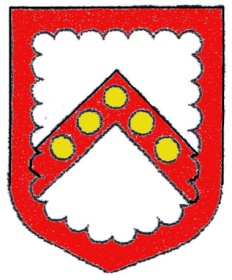 Clerk:   Ms. L.J. Eyre                                  Telephone:  01538 385223  34 The Walks, Leek, Staffs, ST13 8BY.      Email: louise.eyre.cheddletonpc@sky.com2nd. October 2019.Dear Councillor/Member,The next meeting of the Burial Ground committee will be held in the Craft Centre Meeting Room, Hollow Lane, Cheddleton on Tuesday, 8th. October 2019 starting at 7.30pm.Yours sincerely,Ms. L. J. EyreParish Clerk.AGENDAApologies.Minutes of the meeting of the 23rd. July 2019.Matters arising therefrom.Correspondence:-Entrance Road - St. Edward’s Lawn Cemetery.Any Works Required – St. Edward’s Lawn Cemetery.Any Works Required – Asylum Burial Ground.Any Works Required – Cheddleton Lawn Cemetery.Review of the Burial Ground Charges.Forward Agenda Items.Confidential Item – Financial Requirements.